ПОЯСНЮВАЛЬНА ЗАПИСКА№ ПЗН-34061 від 12.05.2022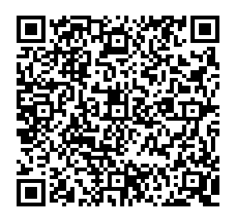 до проєкту рішення Київської міської ради:Про надання ВІЙСЬКОВІЙ ЧАСТИНІ 3066 НАЦІОНАЛЬНОЇ ГВАРДІЇ УКРАЇНИ (М. КИЇВ) земельної ділянки в постійне користування для розміщення та постійної діяльності Національної гвардії України на вул. Севастопольській, 14 у Дарницькому районі міста КиєваЮридична особа:*за даними Єдиного державного реєстру юридичних осіб, фізичних осіб- підприємців та громадських формуваньВідомості про земельну ділянку (кадастровий № 8000000000:63:271:0003).3. Обґрунтування прийняття рішення.На замовлення зацікавленої особи землевпорядною організацією розроблений проєкт землеустрою щодо відведення земельної ділянки.Відповідно до статей 9, 123 Земельного кодексу України та Порядку набуття прав на землю із земель комунальної власності у місті Києві, затвердженого рішенням Київради 
від 20.04.2017 № 241/2463, Департаментом земельних ресурсів виконавчого органу Київської міської ради (Київської міської державної адміністрації) розроблено проєкт рішення Київської міської ради.Мета прийняття рішення.Метою прийняття рішення є забезпечення реалізації встановленого Земельним кодексом України права особи на оформлення права користування (власності) на землю. Особливі характеристики ділянки.Стан нормативно-правової бази у даній сфері правового регулювання.Загальні засади та порядок передачі земельних ділянок у власність чи користування зацікавленим особам визначено Земельним кодексом України та Порядком набуття прав на землю із земель комунальної власності у місті Києві, затвердженим рішенням Київської міської ради від 20.04.2017 № 241/2463.Фінансово-економічне обґрунтування.Реалізація рішення не потребує додаткових витрат міського бюджету.Відповідно до Податкового кодексу України та Положення про плату за землю в місті Києві, затвердженого рішенням Київської міської ради від 23.06.2011 № 242/5629 «Про встановлення місцевих податків і зборів у м. Києві» (зі змінами та доповненнями) розрахунковий розмір земельного податку складатиме: 22 788,47 (0,01%).Прогноз соціально-економічних та інших наслідків прийняття рішення.Наслідками прийняття розробленого проєкту рішення стане:- реалізація зацікавленою особою своїх прав щодо використання земельної ділянки.Доповідач: директор Департаменту земельних ресурсів Валентина ПЕЛИХ Назва	ВІЙСЬКОВА ЧАСТИНА 3066 НАЦІОНАЛЬНОЇ ГВАРДІЇ УКРАЇНИ (М. КИЇВ)Реєстраційний номер:від 30.11.2021 № 563239243 Місце розташування (адреса)м. Київ, р-н Дарницький, вул. Севастопольська, 14 Площа0,3314 га  Вид та термін користуванняправо в процесі оформлення (постійне користування) Вид використання для розміщення та постійної діяльності Національної гвардії України Цільове призначення15.02 для розміщення та постійної діяльності Національної гвардії України  Нормативна грошова оцінка 
 (за попереднім розрахунком*)2 278 846,65 *Наведені розрахунки нормативної грошової оцінки не є остаточними і будуть уточнені   відповідно до вимог чинного законодавства при оформленні права на земельну ділянку. *Наведені розрахунки нормативної грошової оцінки не є остаточними і будуть уточнені   відповідно до вимог чинного законодавства при оформленні права на земельну ділянку. Наявність будівель і   споруд на ділянці:Земельна ділянка забудована будівлею і спорудою, які перебувають в оперативному управлінні військової частини 3066 Національної гвардії України на підставі  наказу Міністерства внутрішніх справ України від 27.11.2020 № 833 (право оперативного управління  зареєстровано в Державному реєстрі речових прав на нерухоме майно 06.01.2021, номер запису про інше речове право 40116379), а саме:- нежитлова адміністративна будівля (літ. А) загальною площею                       1803,8 кв. м;- гараж (літ. Б1) загальною площею 71,6 кв. м. Наявність ДПТ:Детальний план території відсутній. Функціональне   призначення згідно з  Генпланом:Відповідно до Генерального плану міста Києва, затвердженого рішенням Київської міської ради від 28.03.2002 № 370/1804, земельна ділянка за функціональним призначенням належить до території середньої та малоповерхової житлової забудови. Правовий режим:Земельна ділянка належить до земель комунальної власності територіальної громади міста Києва. Розташування в зеленій  зоні:Земельна ділянка не входить до зеленої зони. Інші особливості:Зважаючи на положення статей 9, 122 Земельного кодексу України та пункту 34 частини першої статті 26 Закону України «Про місцеве самоврядування в Україні» (щодо обов’язковості розгляду питань землекористування на пленарних засіданнях) вказаний проєкт рішення направляється для подальшого розгляду Київською міською радою.Директор Департаменту земельних ресурсівВалентина ПЕЛИХ